АДМИНИСТРАЦИЯ ГОРОДА КЕМЕРОВОПОСТАНОВЛЕНИЕот 13 ноября 2015 г. N 2706ОБ ОБРАЗОВАНИИ КОМИССИИ ПО СОБЛЮДЕНИЮ ТРЕБОВАНИЙК СЛУЖЕБНОМУ ПОВЕДЕНИЮ МУНИЦИПАЛЬНЫХ СЛУЖАЩИХ АДМИНИСТРАЦИИГОРОДА КЕМЕРОВО И УРЕГУЛИРОВАНИЮ КОНФЛИКТА ИНТЕРЕСОВВ соответствии с постановлением администрации города Кемерово от 06.11.2015 N 2631 "Об утверждении Положения о комиссии по соблюдению требований к служебному поведению муниципальных служащих администрации города Кемерово и урегулированию конфликта интересов"1. Образовать комиссию по соблюдению требований к служебному поведению муниципальных служащих администрации города Кемерово и урегулированию конфликта интересов согласно приложению.2. Комитету по работе со средствами массовой информации (Е.А.Дубкова) обеспечить официальное опубликование настоящего постановления.(п. 2 в ред. постановления администрации г. Кемерово от 22.08.2019 N 2177)3. Контроль за исполнением постановления возложить на заместителя Главы города, руководителя аппарата М.Ю.Трофимову.(п. 3 в ред. постановления администрации г. Кемерово от 22.08.2019 N 2177)Глава городаВ.К.ЕРМАКОВПриложениек постановлению администрациигорода Кемеровоот 13 ноября 2015 г. N 2706СОСТАВКОМИССИИ ПО СОБЛЮДЕНИЮ ТРЕБОВАНИЙ К СЛУЖЕБНОМУ ПОВЕДЕНИЮМУНИЦИПАЛЬНЫХ СЛУЖАЩИХ АДМИНИСТРАЦИИ ГОРОДА КЕМЕРОВОИ УРЕГУЛИРОВАНИЮ КОНФЛИКТА ИНТЕРЕСОВНачальник управления деламиВ.И.ВЫЛЕГЖАНИНА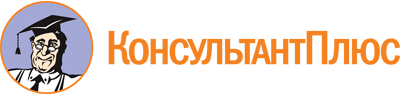 Постановление администрации г. Кемерово от 13.11.2015 N 2706
(ред. от 30.11.2023)
"Об образовании комиссии по соблюдению требований к служебному поведению муниципальных служащих администрации города Кемерово и урегулированию конфликта интересов"Документ предоставлен КонсультантПлюс

www.consultant.ru

Дата сохранения: 15.02.2024
 Список изменяющих документов(в ред. постановлений администрации г. Кемеровоот 24.03.2016 N 580, от 26.07.2016 N 1865, от 18.11.2016 N 2956,от 20.07.2017 N 2030, от 07.06.2018 N 1178, от 05.10.2018 N 2095,от 22.08.2019 N 2177, от 04.12.2020 N 3514, от 20.02.2021 N 478,от 23.07.2021 N 2096, от 11.10.2021 N 2837, от 14.02.2022 N 350,от 30.11.2023 N 3830)Список изменяющих документов(в ред. постановлений администрации г. Кемеровоот 05.10.2018 N 2095, от 22.08.2019 N 2177, от 04.12.2020 N 3514,от 20.02.2021 N 478, от 23.07.2021 N 2096, от 11.10.2021 N 2837,от 14.02.2022 N 350, от 30.11.2023 N 3830)Председатель комиссииПредседатель комиссииПредседатель комиссииТрофимова Марина Юрьевна-заместитель Главы города, руководитель аппаратаЗаместитель председателя комиссииЗаместитель председателя комиссииЗаместитель председателя комиссииКолчанова Анастасия Олеговна-начальник отдела кадровой работыСекретарь комиссииСекретарь комиссииСекретарь комиссииПотемкина Кристина Павловна-консультант-советник сектора по противодействию коррупции отдела кадровой работы администрации города КемеровоЧлены комиссии:Члены комиссии:Члены комиссии:Салдаева Татьяна Владимировна-председатель юридического комитетаЛитвин Евгений Анатольевич-начальник отдела по работе с правоохранительными органами и противопожарными службамиАндреев Юрий Александрович-Председатель Кемеровского городского Совета народных депутатов (по согласованию)Сибиль Кирилл Валерьевич-заместитель Председателя Кемеровского городского Совета народных депутатов, председатель комитета по бюджету и развитию экономики Кемеровского городского Совета народных депутатов (по согласованию)Балахонов Владимир Сергеевич-председатель местной общественной организации ветеранов Кемеровского городского округа Всероссийской общественной организации ветеранов (пенсионеров) войны, труда, Вооруженных Сил и правоохранительных органов (по согласованию)